Junaid 							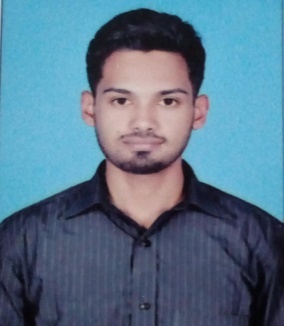 Email:     Junaid.342790@2freemail.com I strongly believe in discipline, commitment and dedication to achieve my assigned tasks. Honesty and good manners are my strongest virtues. I have a friendly nature and make ensure easy working as a team member.Bacholars in Commerce From University of  Punjab.(2012)Intermediate in Commerce From Board of Intermediate Secondary  Education Lahore,Pakistan.(2010)Matriculation in Bio Science From Board of intermediate Secondary Education Lahore,Pakistan.(2008)18 Month experience as a Branchless Banking Executive at Bank AlFalah Limited Lahore,Pakistan.(2014-2016)Handled Customer Queries and Provided Information as per Defined Standards Effective Redressed of all Customer Complaints and Providing Solutions/escalating Problems Informed Customers to other Products and Services of the Bank PromotionsGenerating Leads and Passing Them to Concerned Department Report Feedback to the Team Leaders about Product and Process and Contribute to the Improvement Inform Customers about Channel Migration 
Improved Efficiency as per Interactions and Feedback ReceivedWindows 98, 2000, XP, Win 7. Win 8, Win 10MS Office Word ExcelPowerPointInternetSocial Media MarketingGot 1st position in Intra Mural Bedminton Match. Developed good communication skills in the course of facilities customers both telephonically. Being a part of Sales Executive have got well connected with all the customers spread nationwide , using my interpersonal skills which not only helped with instant resolutions at hand but also helped at hand but also helped in gaining better understanding of company policies and procedures. Achieved better Qualities Results. Visa Validity          Till 15 AprilNationality              PakistaniMartial Status         SingleDate Of Birth         Aug 8,1993English,UrduPunjabiReference will be provided on demand.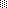 Objective: Qualification:Job ExperienceRoles and Responsibilities:Computer SkillsAchievements: Personal InformationLanguages:Reference: